EUCC-HRGR PARA SU INFORMACION / FOR INFORMATION ONLY LIQUIDACION EUCC HRGR / RECONCILIATION EUCC HRGR (01/01/2015 31/12/2015) INGRESOS / INCOMES Presupuesto 2015 Budget 2015 Real / Actual 2015 DESVIACION POR INCREMENTO INGRESOS/ DEVIATION FROM INCREASED REVENUES CUOTAS DE COMUNIDAD / COMMUNITY FEES TOTAL 542.975,80 € 542.975,80 € 542.976,12 € 542.976,12 € 0,32 € GASTOS PRESUPUESTADOS / BUDGETED EXPENSES GASTOS / EXPENSES Presupuesto 2015 Budget 2015 542.975,80 € Real / Actual 2015 554.404,38 € SOBRECOSTE/ OVEREXPENDITURE -11.428,58 € FINAL RESULT. -11.428,26 € -11.428,26 € 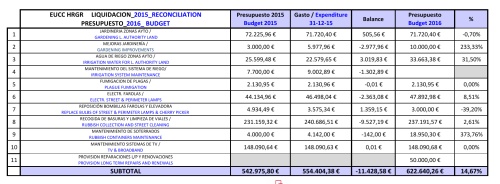 1 2 3 4 5 6 7 8 9 10 11 EUCC HRGR PARA SU INFORMACION / FOR INFORMATION ONLY BALANCE DE SITUACION A 31/12/2015 BALANCE SHEET AT 31/12/2015 ACTIVO / ASSETS MOROSOS A 31/12/2015 / DEBTORS AS AT 31/12/2015 CUENTA CON COMUNIDAD GENERAL / ACCOUNT WITH GENERAL COMMUNITY TOTAL ACTIVO / TOTAL ASSETS PASIVO LIABILITIES RESULTADO / RESULT 2015 ACREEDORES / CREDITORS TOTAL PASIVO TOTAL LIABILITIES 16.072,12 € 54.674,22 € 70.746,34 € -11.428,26 € 82.174,60 € 70.746,34 € 